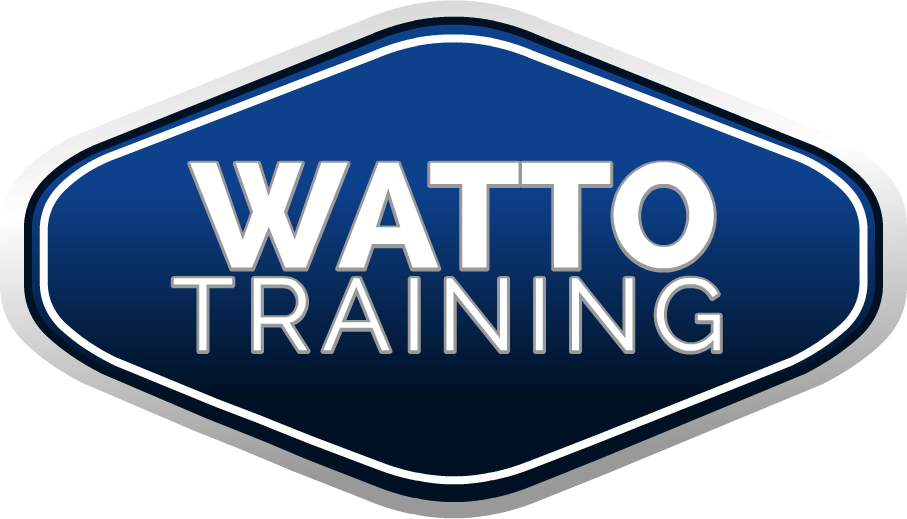 Credit Transfer Record – All ClassesApplicant’s Name:________________________________ Date: _________________This Credit Transfer Record is used to record completed units of competency for the following:Students must meet eligibility requirements, see relevant qualification requirements at www.wattotraining.com.auPlease TICK the qualifications you wish to claim credit for. To be granted credit transfer the student MUST provide evidence of successful completion of the component, generally in the form of a transcript. Where credit transfer is granted, no training needs to take place in that component of the program. For the student, it may reduce the time it takes to complete their program of study.KEY TERMS+ What is Credit Transfer?Credit transfer recognises previous formal learning (e.g. university, other qualifications). It uses an assessment of a previous course or subject that an applicant has achieved to determine whether it can be credited to the new course in which the applicant wishes to enrol. (eg TLI unit holders, TAE unit holders)# What is RPL (Recognition of Prior Learning)?Recognition of Prior Learning (RPL) is an assessment process that allows for recognition of competencies currently held, regardless of how, when or where the learning occurred.  RPL assesses your prior learning to determine the extent to which you are currently competent against the competency requirements of a unit or required learning outcomes of a module or a whole qualification/course.This learning includes knowledge and skills that you may have acquired by:Previous study (including courses at school or college, through adult education classes or training programs at work);Work experience (including both work that is paid and unpaid);Life experience (for example leisure pursuits or voluntary work).The Credit Transfer Process The credit transfer process involves: • mapping, comparing and evaluating the extent to which the learning outcome, discipline content and assessment requirements of the individual components of one qualification are equivalent to the learning outcomes, discipline content and assessment requirements of the individual components of another qualification, and • making a judgment about the credit to be assigned between the matched components of the two qualifications.Assessing Evidence SuppliedYou will need to discuss with your assessor the types of evidence that are required, so that the evidence you present is:ASSESSMENT RESULTAssessor Name:		_____________________________________________________________Assessment Result:		SATISFACTORY  /  NOT SATISFACTORY 	(please circle)Assessor Comments/Feedback:Assessor Signature:	________________________________________ Date: ____/____/20____Student Comments:Student Signature:	________________________________________ Date: ____/____/20____SelectedQualification CodeQualification NameTLI41210 Certificate IV in Transport and Logistics (Road Transport – Car Driving Instruction)TLI41310 Certificate IV in Transport and Logistics (Road Transport – Heavy Vehicle Driving Instruction)TLI41410 Certificate IV in Transport and Logistics (Road Transport – Motorcycle Riding Instruction)TAE40110 Certificate IV in Training and AssessmentCommon Units to Car – Heavy Vehicle – Motorcycle Instructor CoursesUnit of Competency Presented by Candidate?Unit of Competency Presented by Candidate?Common Units to Car – Heavy Vehicle – Motorcycle Instructor CoursesYESNOTLIL1001A Complete workplace orientation/induction proceduresTLIF1001A Follow occupational health and safety proceduresTLIL2008A Complete routine administrative tasksTLIL1001A Complete workplace orientation/induction proceduresTAEDES401A Design and develop learning programs (CORE)TAEDEL402A Plan, organise and facilitate learning in the workplace (CORE)TAEDEL301A Provide work skill instruction (ELECTIVE)Car Only UnitsUnit of Competency Presented by Candidate?Unit of Competency Presented by Candidate?Car Only UnitsYESNOBSBCUS310A Deliver and monitor a service to customersBSBRKG304B Maintain business recordsTLIC3036A Apply safe car driving behavioursTLIM4001A Develop safe car driving behaviours in othersHeavy Vehicle Only UnitsUnit of Competency Presented by Candidate?Unit of Competency Presented by Candidate?Heavy Vehicle Only UnitsYESNOTLIC3037A Apply safe heavy vehicle driving behavioursTLIM4002A Develop safe heavy vehicle driving behaviours in othersTLIF2010A Apply fatigue management strategiesTLIF4066A Implement and supervise transport regulations compliance systemsTLIC2002A Drive light rigid vehicleTLIC3003A Drive medium rigid vehicleTLIC3004A Drive heavy rigid vehicleTLIC3005A Drive heavy combination vehicleTLIC4006A Drive multi-combination vehicleMotorcycle Instructor Only UnitsUnit of Competency Presented by Candidate?Unit of Competency Presented by Candidate?Motorcycle Instructor Only UnitsYESNOTLIC3038A Apply safe motorcycle riding behavioursTLIM4003A Develop safe motorcycle riding behaviours in othersMotorcycle and MC (Multi-Combination) Instructor Only UnitsUnit of Competency Presented by Candidate?Unit of Competency Presented by Candidate?Motorcycle and MC (Multi-Combination) Instructor Only UnitsYESNOTAEASS401B Plan assessment activities and processes (CORE)TAEASS402B Assess competence (CORE)MC (Multi-Combination) Instructor Only UnitsUnit of Competency Presented by Candidate?Unit of Competency Presented by Candidate?MC (Multi-Combination) Instructor Only UnitsYESNOTAEDEL401A Plan, organise and deliver group-based learning (CORE)TAEDEL402A Plan, organise and facilitate learning in the workplace (CORE)TAEASS403B Participate in assessment validation (CORE)TAETAS401A Maintain training and assessment information (ELECTIVE)TAELLN411 Address adult language, literacy and numeracy skills (ELECTIVE)BSBCMM401A Make a Presentation (ELECTIVE)TAEASS301B Contribute to assessment (ELECTIVE)TAEASS502B Design and develop assessment tools (ELECTIVE)TAEDEL501A Facilitate e-learning (ELECTIVE)TAEDEL404A Mentor in the workplace (ELECTIVE)TAEDEL403A Coordinate and facilitate distance-based learning (ELECTIVE)Is the evidence?YESNOValid: evidence must be directly relevant and linked to the unit(s) of competency for which the candidate is seeking recognition.Sufficient: evidence must demonstrate that the candidate is able to transfer skills across different contexts and over time.Current: evidence must demonstrate that the candidate’s experience is recent and that their knowledge is up-to-date.Authentic: evidence must relate to the candidate and not to other people. The candidate may need to have some evidence signed by a supervisor or another qualified person. 